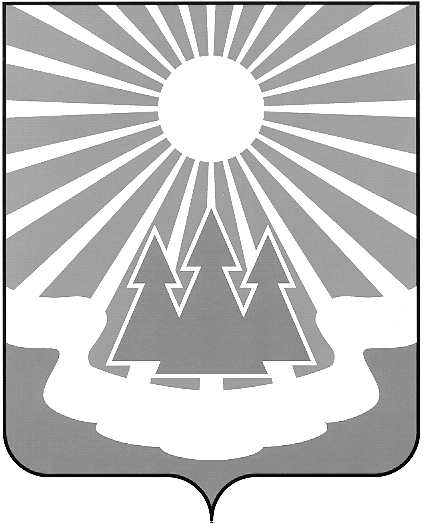 Администрация
муниципального образования
«Светогорское городское поселение»
Выборгского района Ленинградской областиПОСТАНОВЛЕНИЕВ соответствии со ст.179 Бюджетного кодекса РФ, руководствуясь Постановлением администрации от 12.09.2013 №255 «Об утверждении Порядка разработки, реализации 
и оценки эффективности муниципальных программ МО «Светогорское городское поселение», на основании Постановления администрации от 03 октября 2017 года № 498 
«Об утверждении Перечня муниципальных программ МО "Светогорское городское поселение"», администрация МО "Светогорское городское поселение"П О С Т А Н О В Л Я Е Т:Внести в муниципальную программу «Формирование комфортной городской среды на территории МО "Светогорское городское поселение"», утвержденную постановлением администрации от 28.12.2017 № 652 «Об утверждении муниципальной программы «Формирование комфортной городской среды на территории МО "Светогорское городское поселение" (далее - Программа) следующие изменения:В Паспорте Программы позицию «Объемы бюджетных ассигнований» 
и Разделе 9 Программы «Ресурсное обеспечение Программы»:В предложении «Всего на реализацию программных мероприятий предусмотрено выделение денежных средств – 15 263,500 тыс. руб. из них бюджет 
МО – 15 263,500 тыс. руб., в том числе по годам:» цифру «15 263,500» заменить цифрой «13 263,500».В предложении: «2018 год – 3 052,700 тыс. руб. из них бюджет МО – 3 052,700 тыс. руб., цифру «3 052,700» заменить цифрой «1 052,700».  В плане реализации мероприятий Программы:В пункте 1 в строке «2018» цифру «2 702,000» заменить цифрой «702,000».В пункте «Итого» в строке «2018» цифру «3 052,700» заменить цифрой «1 052,700».В пункте «Всего по Программе» цифру «15 263,500» заменить цифрой «13 263,500».2. Опубликовать настоящее постановление в газете «Вуокса» и разместить 
на официальном сайте МО «Светогорское городское поселение» www.mo-svetogorsk.ru 
в разделе «Документы/Нормативные правовые акты».3. Контроль за исполнением настоящего постановления возложить на заместителя главы администрации Ренжина А.А.Глава администрации								С.В. ДавыдовИсполнитель: А.Ю. АнтоноваСогласовано:  Л.А. Андреева	А.А. Ренжин	Н.В. Ковшарь	Г.Е. Горюнова	Н.Л. ЗахароваРазослано:  в дело, ОГХ, СФ, СЭР МЗ, СБУ, ОУИ, пресс-центр «Вуокса», сайт, регистр МНПА11.04.2018№194О внесении изменений в постановление администрации от 28.12.2017 № 652 
«Об утверждении муниципальной программы «Формирование комфортной городской среды на территории МО "Светогорское городское поселение"»О внесении изменений в постановление администрации от 28.12.2017 № 652 
«Об утверждении муниципальной программы «Формирование комфортной городской среды на территории МО "Светогорское городское поселение"»О внесении изменений в постановление администрации от 28.12.2017 № 652 
«Об утверждении муниципальной программы «Формирование комфортной городской среды на территории МО "Светогорское городское поселение"»О внесении изменений в постановление администрации от 28.12.2017 № 652 
«Об утверждении муниципальной программы «Формирование комфортной городской среды на территории МО "Светогорское городское поселение"»О внесении изменений в постановление администрации от 28.12.2017 № 652 
«Об утверждении муниципальной программы «Формирование комфортной городской среды на территории МО "Светогорское городское поселение"»О внесении изменений в постановление администрации от 28.12.2017 № 652 
«Об утверждении муниципальной программы «Формирование комфортной городской среды на территории МО "Светогорское городское поселение"»